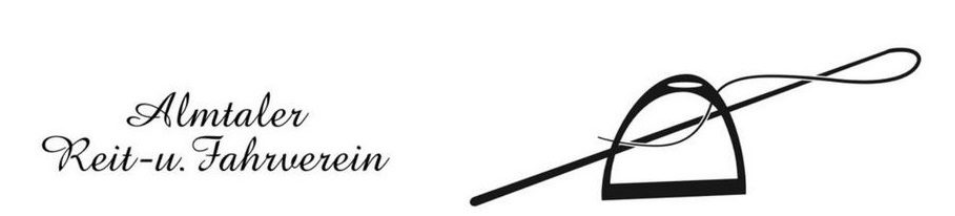 Einladung zumVereinsstammtischam	Donnerstag, 14.11.2019um	19.00 Uhrim	Reiterstüberl/HalleThemen:	Hallenplan	Anlagenbenützung/Tarife neu	Kurse	Turniere 2020	Allfälliges Über zahlreiches Kommen freuen sich die FachwarteAlexandra und Markus